Требуется написать парсер с сайта bagalier.comВыгрузка должна записываться в 3 типа файла, выбираемых пользователем при помощи чекбоксов: xlsx, csv, xml.Имя файла у во всех случаях одинаково: bagalier_[yyMMdd]_[HHmmss]При установке соответствующего чекбокса выбираем каталог (для каждого типа свой), куда сохраняем файл. Для форматов xlsx и/или csv дополнительно выбираем три каталога куда сохраняем изображения: увеличенное изображение (с эффектом «лупа»), стандартное (отображенное на экрне), уменьшенное (иконки слева).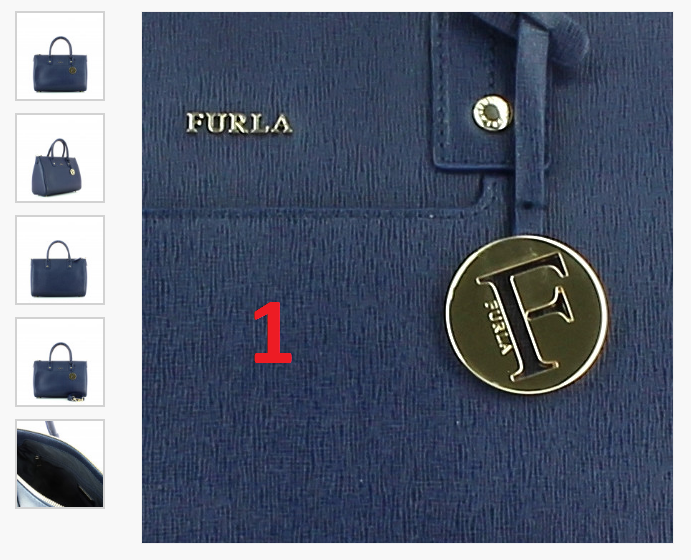 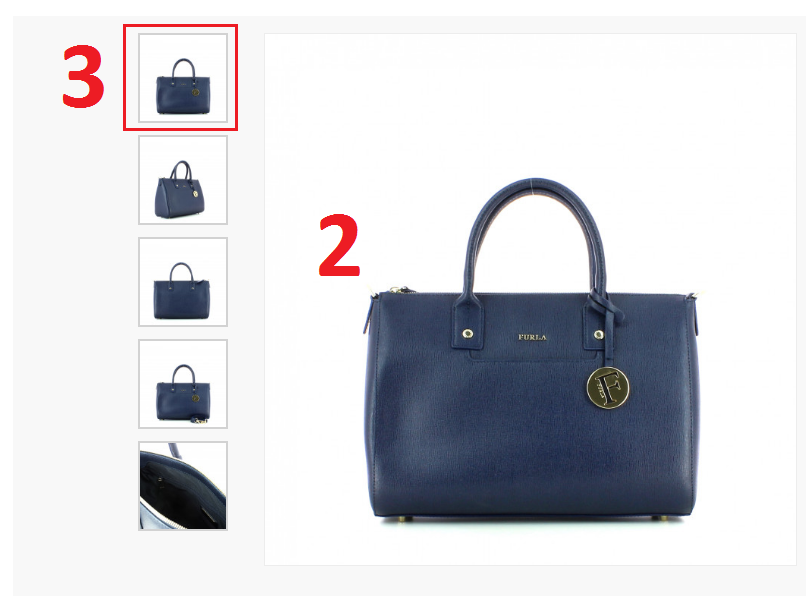 Имена картинок: [Brand]_[SKU]_[N], где SKU – артикул поставщика или артикул (в случае отсутствия первого, см. ниже), N – порядковый номер (01, 02 … N).Для файла xml изображения должны хранится в двоичных данных, в соответствующих тегах. Формат файла см. в приложении ниже.Обработка должна работать в 3 этапа:Получаем список категорий в виде дерева значений (при открытии формы, или по отдельной кнопке – не важно).Отмечаем те, которые требуется загрузить, указываем пути файлов.Получаем данные, создаем файлы.Данные, которые необходимо получить, помимо изображений:Корневая категория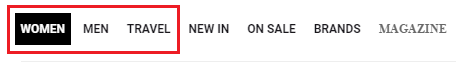 Головная категория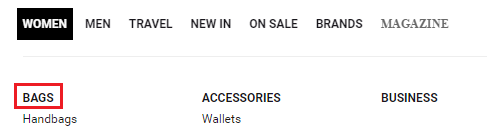 Категория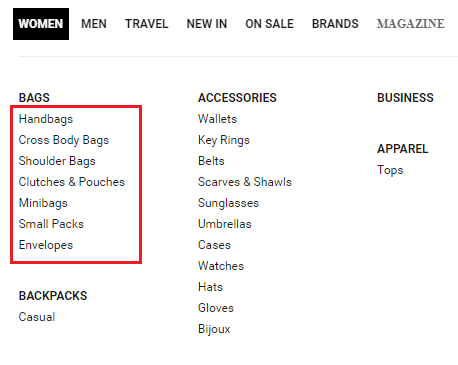 Если категорий, куда включен товар несколько, то в файлах xlsx и csv строки дублируются. Для файла xml указываются в соответствующих тегах.Торговая марка (брэнд)Наименование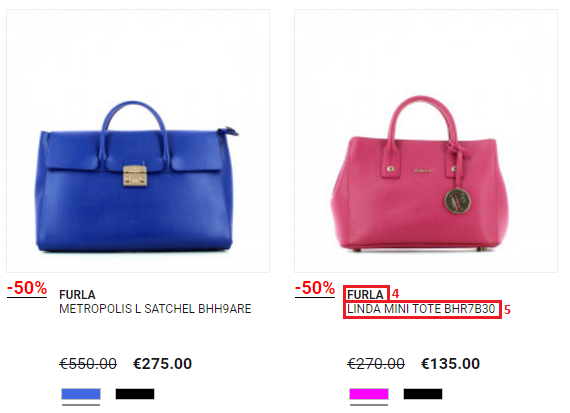 АртикулАртикул производителя (закладка «Details», строка, содержащая «Sku Brand:»), если присутствуетНачальная цена (без скидки)Скидка, в процентах как на сайте, если скидки нет, тогда 0Текущая цена (с учетом скидки), если скидки нет, тогда Начальная ценаЦвет (если расцветок несколько, то строки дублируются)Размер (закладка «Details», строка, содержащая «Measure (cm):»), если присутствует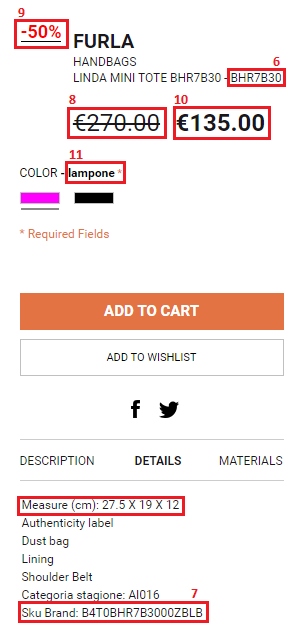 Материал (закладка «Materials»)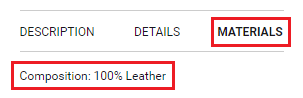 Описание (закладка «Description»), если присутствует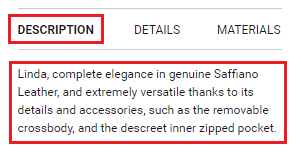 Ссылка на товарПриложение (формат файла xml)<Price><Brand><BrandName> Торговая марка </BrandName>	<Sku>		<SkuNum> Артикул </SkuNum>		<SkuBrand> Артикул производителя </SkuBrandNum>		<Categorys>			<Category>				<CategoryRoot> Корневая категория 1 </CategoryRoot >				<CategoryHome> Головная категория 1 </CategoryHome >				<CategoryName> Категория 1 </CategoryName >			</Category>			<Category>				<CategoryRoot> Корневая категория 2 </CategoryRoot >				<CategoryHome> Головная категория 2 </CategoryHome >				<CategoryName> Категория 2 </CategoryName >			</Category>		</Categorys>		<Name> Наименование </Name>		<PriceOld> Начальная цена <PriceOld>		<Sale> Скидка </Sale>		<Price> Текущая цена </Price>		<Color> Цвет </Color>		<Size> Размер </Size>		<Material> Материал </Material>		<Description> Описание </Description>		<Images>			<Image>				<ImageNum> Номер изображения 01 </ImageNum>				<ImageSmall> Двоичные данные </ImageSmall>				<ImageMedium> Двоичные данные </ImageMedium>				<ImageBig> Двоичные данные </ImageBig></Image>			<Image>				<ImageNum> Номер изображения 02 </ImageNum>				<ImageSmall> Двоичные данные </ImageSmall>				<ImageMedium> Двоичные данные </ImageMedium>				<ImageBig> Двоичные данные </ImageBig></Image>		</Images>		<Link> Ссылка на товар </Link>	</Sku>	<Sku>*******	</Sku></Brand><Brand>*******</Brand></Price>